Nursery RhymesBaa, baa, black sheep 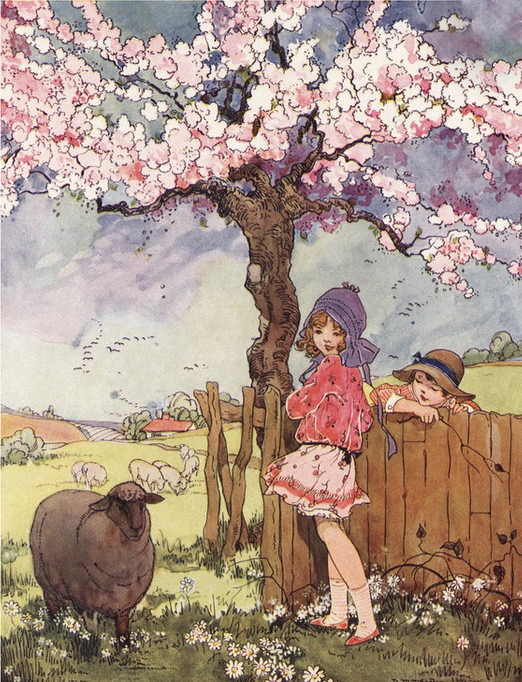 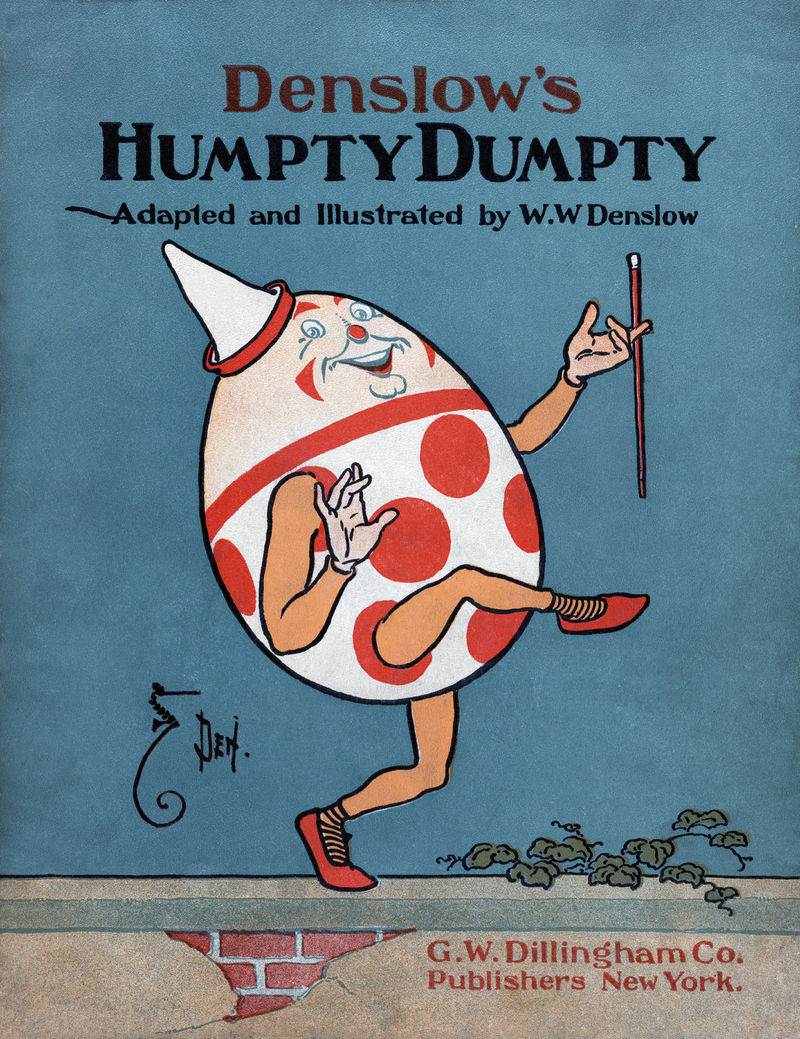 Humpty dumpty 5 Little speckled frogs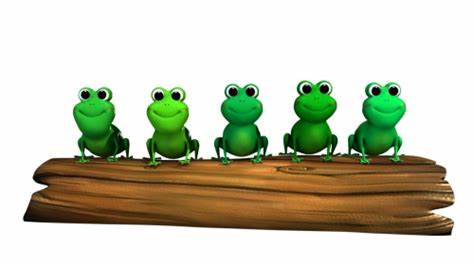 One Two Three Four Five	Two Little Dicky Birds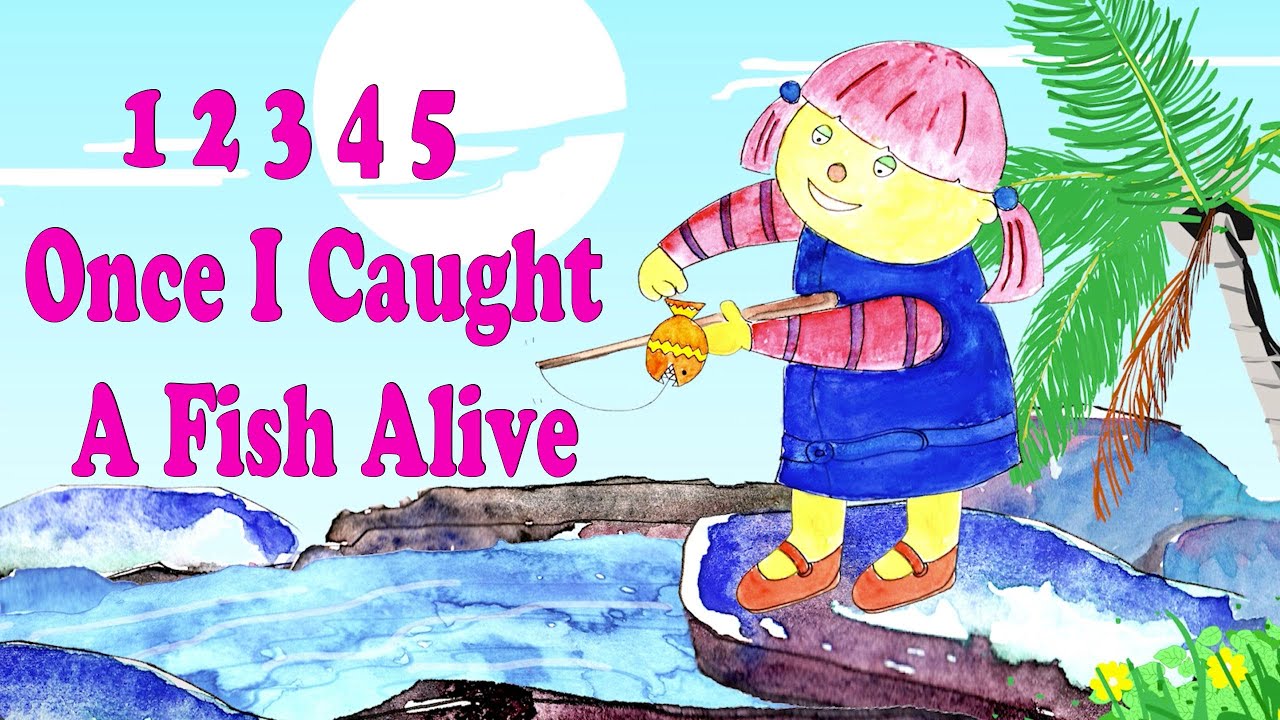 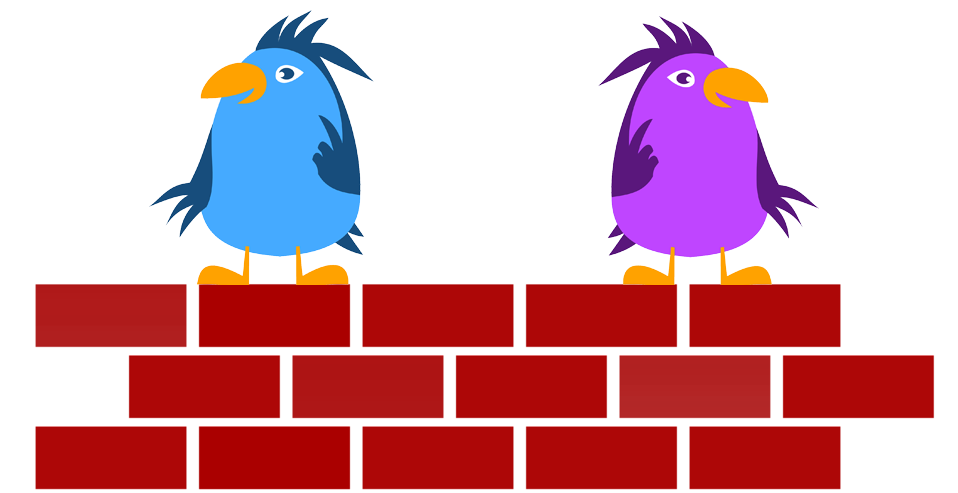 Incy Wincy Spider.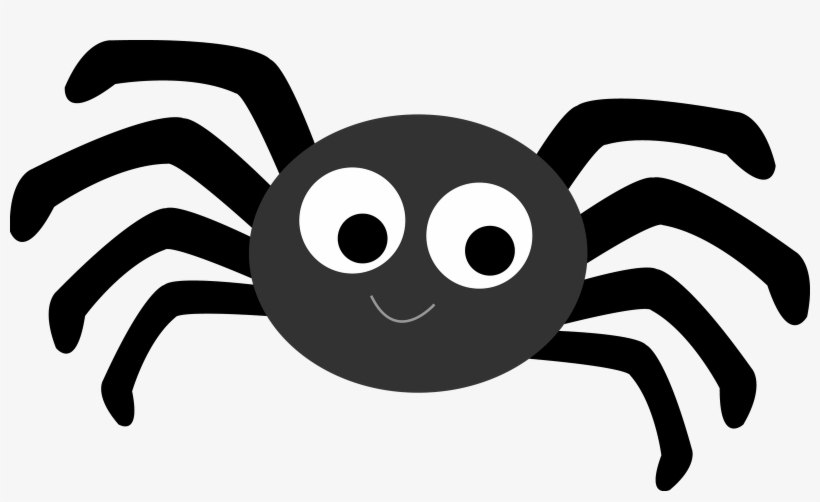 Baa Baa black sheep.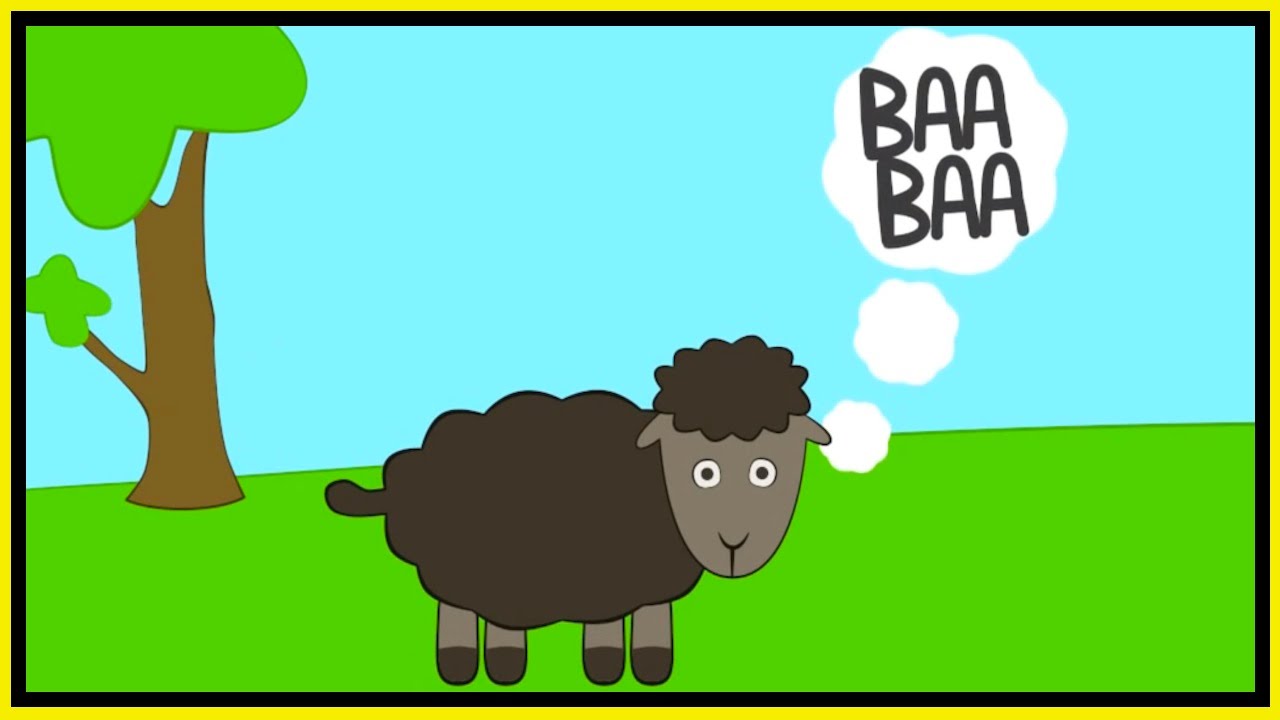 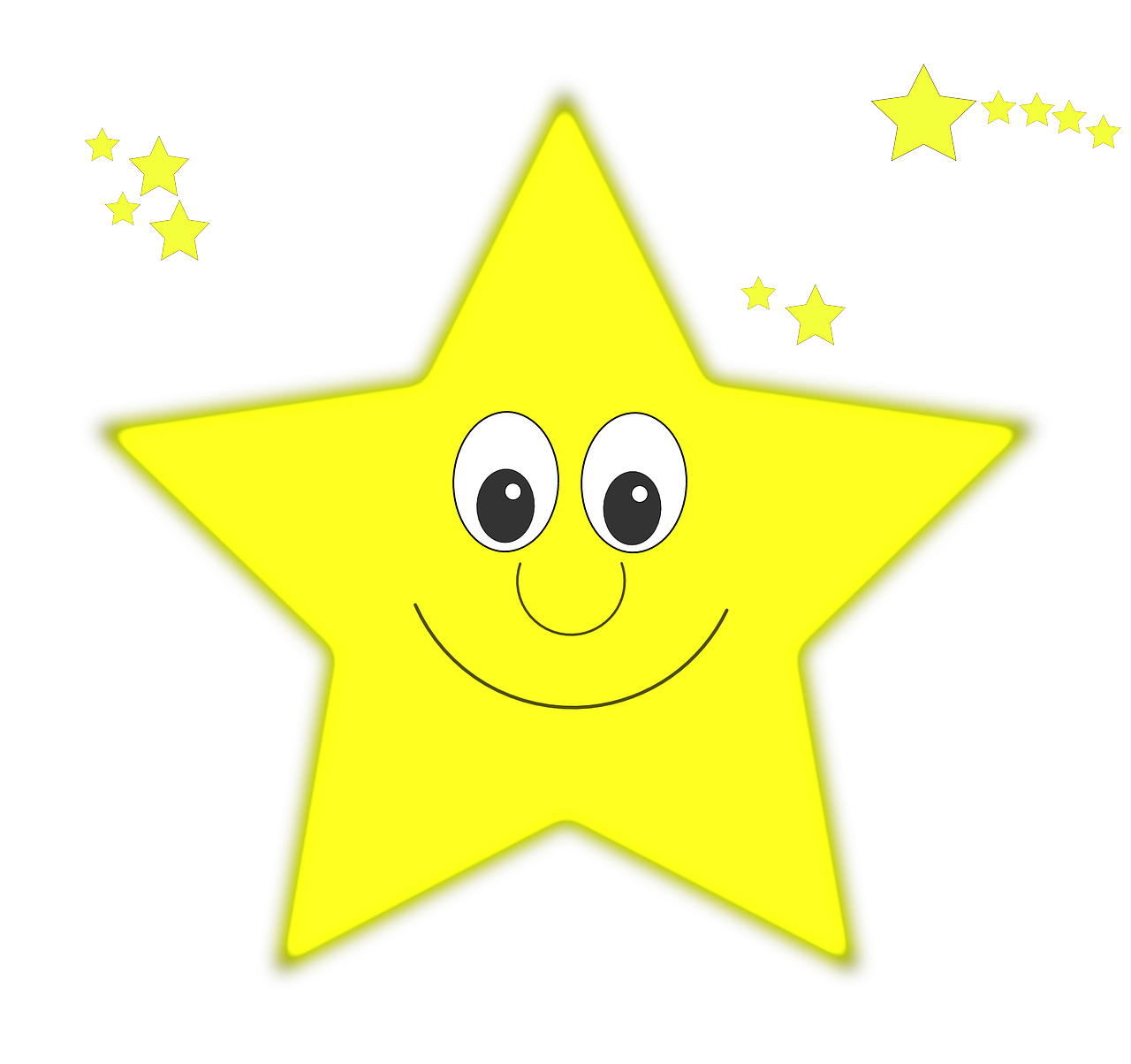 	Twinkle little star.	Twinkle Twinkle Little Star.Head shoulders knees and toes, knees and toes.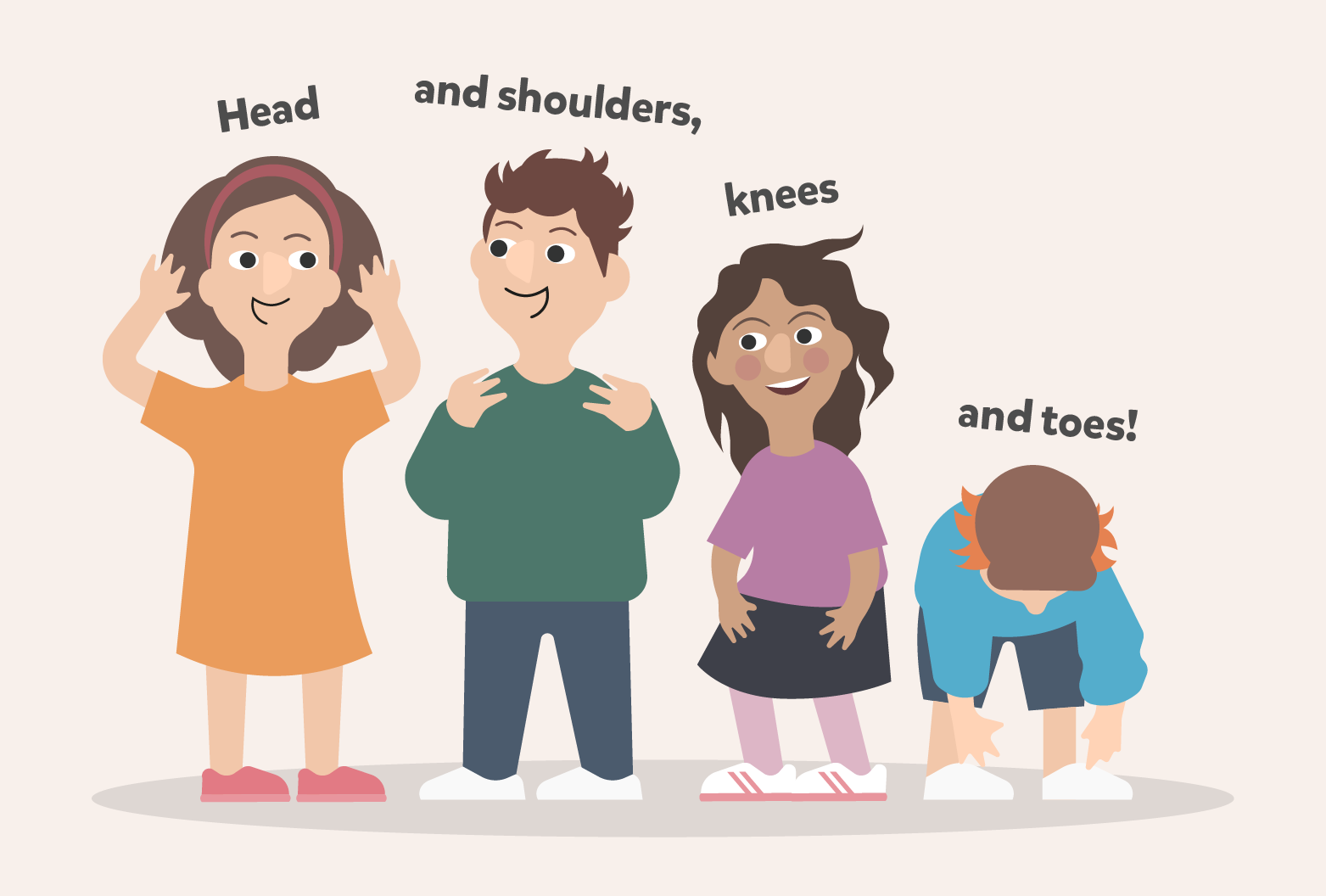 